Notice of Intent (NOI) to apply for MICCAI 2026 Conference Bid Proposal Deadline – June 30, 2023A Notice of Intent is to be submitted by an MICCAI Society member and must be signed by the General Chairs listed on the Proposal. A signed original must be emailed no later than June 30, 2023.Send electronic NOI’s  to: bidproposal@miccai.org 
General Information		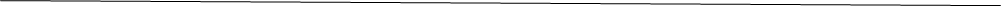 1. Proposal Location 2. Proposal Venue for Main Plenary Session and Workshops and Tutorials 


3. Expected Dates of Conference 


4. General Chair 
Last Name 					First Name 				Title


Unit Number 	Street Number 			Street Name 				PO Box


City/Town 					Province 				Postal Code


Telephone Number 	ext. 			Fax Number
Email Address (if available) 5. Additional Co-Chair (if applicable)Last Name 				First Name 					TitleHost Institution / OrganizationDepartment6.  Collaborating Institutions (if known and/or applicable)
7. Proposal Overview (Maximum 3500 Characters)
Describe the objective and key elements of your proposal.Signatures

Name of General Chair 			 Signature 				Date (yyyy/mm/dd)Name of General Co-Chair 		 Signature 				Date (yyyy/mm/dd)